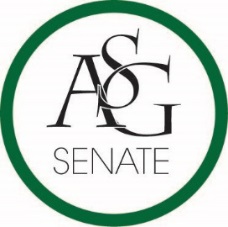 Senate AgendaMarch 12th, 2019Graduate Education Auditorium, 6:00 PMCall to OrderRoll CallApproval of the MinutesSpecial OrdersReports (5 minutes each)Special ReportsArkansas Department of Health Tafarra Haney “Dose of Reality”Advisor, PJ Martinez Graduate Assistants, Joshua Saraping and Sage McCoyPresident, J.P. GairhanVice-President, Abigail WalkerTreasurer, Isamar GarciaSecretary, Luke HumphreyChief Justice, Julianna TidwellGSC President, Arley WardCabinet ReportsChief of Staff, Carus NewmanFLF Coordinator, Will ClarkChair of the Senate, Colman Betler Appointments, Nominations, and ElectionsChair of Senate Speeches and ElectionsKianna Sarvestani (Cassidy Cook)William Moore (Warrington Sebree) Public Comment (3 at 2 minutes each)Old Business ASG Senate Resolution No. 19 - A Resolution to Support The Implementation of A New Student Orientation Geared Towards Spanish-Speaking HeritagesAuthor(s): Senator Lizeth Martinez, Senator Gabriela Gifford, Senator Kate Sego, Senator Kevin TranSponsor(s): Senator Cassidy Cook, Senator Daniel Webster, Senator Kianna SarvestaniASG Senate Bill No. 12 - The Bill to Amend the ASG Code with Regard to the Investigations CommitteeAuthor(s): Chair of Senate Colman BetlerSponsor(s): Senator Kianna Sarvestani New BusinessASG Senate Resolution No. 20- A Resolution Encouraging the Re-drafting of University Absence PolicyAuthor(s): Senator Cassidy Cook, Senator Kianna Sarvestani Sponsor(s): Senator Tara Barsotti, Senator Emily Daniels, Senator Katie Gardner, Senator Colton Simpson, Senator Audra Karabinos, Senator Darynne DahlemASG Senate Resolution No. 21- A Resolution Supporting the Promotion of Eating Disorder Awareness Events in Partnership with Pat Walker Health CenterAuthor(s): Senator Natalie CenicerosSponsor(s): Senator Kianna Sarvestani, Senator Katie Gardner, Senator Will Moore, Senator Samantha Gregory, Senator Jordan Harmon, Senator Kate Sego, Senator Lizeth Martinez, Senator Tara Barsotti, Senator Audra Karabinos, Senator Darynne Dahlem.ASG Senate Resolution No. 22- A Resolution to Support Including natural hair as a protected rightAuthor(s): Senator Daniel WebsterSponsor(s): Senator Kianna Sarvestani, Senator Lizeth MartinezAnnouncementsAdjournment